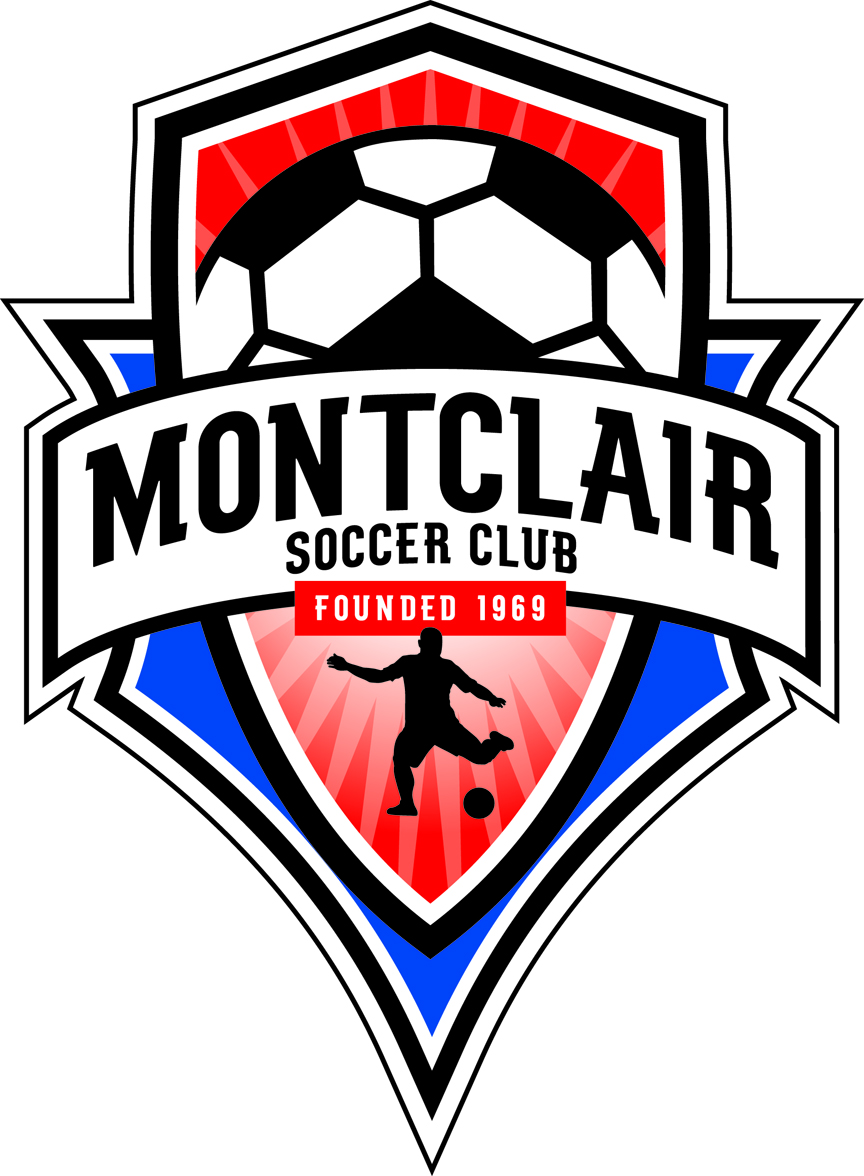 MONTCLAIR SOCCER CLUBCompetitive Team Tryout2013 Player Registration FormPlayer InformationFirst Name:  _________________________________	Last Name:  _________________________Street Address:  ________________________________	City & Zip Code:  ______________________Home Phone:  _________________________________	Date of Birth (mm/dd/yy) _____________Primary Position:  GK   D   M   F				Secondary Position:  GK   D   M   FAge group trying out for _____________________________________________________________2012 Team:  ________________________________	Age Group:  ________  Level__________Medical  Conditions:  ________________________________________________________________Additional Comments:  ______________________________________________________________Parent InformationParent/Guardian Name:  __________________________	Cellular Phone:  _______________E-Mail Address:  __________________________________	Work Phone:  __________________Available to Coach/Assistant Coach or Help With Running of the Team if Selected?________________________________________________________________________As the parent/legal guardian of the above-named player, or player age 18 or over I hereby give consent for emergency medical care prescribed by a duly licensed Doctor of Medicine or Doctor of Dentistry.  This care may be given under whatever conditions are necessary to preserve the life, limb or well-being of my dependent.  I agree to hold harmless Montclair Soccer Club (“MSC”) and it agents and employees and hereby release them from any liability on account of injuries sustained by the player while participating in any activities. I give consent for the above player to be photographed, videotaped or filmed while participating in any soccer activities and the resulting photos / film to be used by the MSC and its employees for educational and promotional purposes. I have read and understand the above. I also acknowledge that players will be notified of team selection after the tryouts and accept that the decision of MSC will be final.Signature of Parent/Legal Guardian/Player Age 18 or Over:  X_________________________________	Date_______________________MSC Official Use OnlyBib Color/#:  ___________________	Dates:	  1st       2nd        		   Team Selected:  ________________